Curriculum VitaePersonal Information: 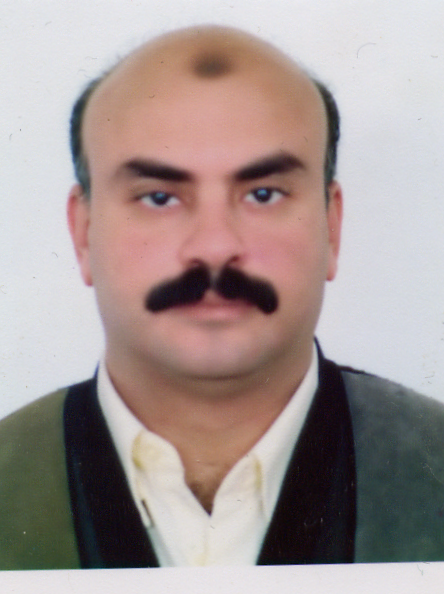 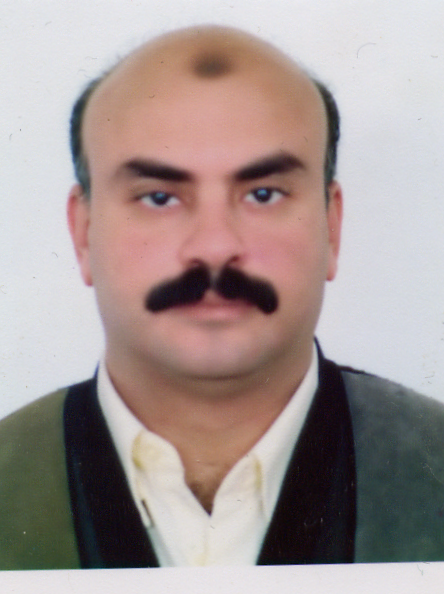 First Name:				OsayedFamily Name:				Abu-Elyazeed Date of Birth:				02-04-1972Nationality:				EgyptianMilitary status:				ExecutedDate of execution:				01-12-1995Marital Status:				Married with three childrenAddress:					Villa (Nibal) 136, Ismail Serry StreetQuad No./ City:				34/ 10th of RamadanCountry:					EgyptTelephone Number:				Mob.: +2-01028030141e-mail:					bio_new_life@hotmail.comSeeking for academic or energy consultancy job opportunityEducational Information:Ph.D. Degree		Mechanical Power Engineering, Faculty of Engineering at Mataria, Helwan University2004-2009Ph.D.Title		Performance, Abnormal Combustion and Emissions of Jojoba Bio-Gasoline and its Blends with Gasoline in Spark Ignition EngineM.Sc. Degree		Mechanical Power Engineering, Faculty of Engineering at Mataria, Helwan University1997-2002M.Sc.Title		Measurement of Laminar Burning Velocity of Jojoba Methyl Ester JMEB.Sc. Degree:		Mechanical Power Engineering, Faculty of Engineering at Mataria, Helwan University1989-1994B.Sc. Grade:		Very GoodCumulative Grade		Very GoodTitle of Graduate Project:		Design and Construction of Cylinder Head with Variable Angles of Inlet ManifoldGrade of Graduation Project:	DistinctionAcademic Experience and Occupation Information:Associate Professor in the Faculty of Engineering at Mataria, Helwan University				From 28-5-2019 till nowExecutive Manager of Center of Excellency for Research and Development of Biofuel Technology (CER&DBT), Faculty of Engineering - Mataria, Helwan University				From 01-02-2014 till nowLecturer in the Higher Technical Institute (HTI) at 10th of Ramadan City (Part-time Academic Job)				From 1-09-2013 to 1-6-2015Manager of the committee of the postgraduate of the Mechanical Power Department for accreditation				2013Manager of the committee of the training of the Mechanical Power Department for accreditation				2013Manager of Training Unit of the Faculty of Engineering at Mataria, Helwan University 				From 01-03-2012to 31-12-2015Executive Manager of Consultant and Training Unit of the Mechanical Power Department, Faculty of Engineering at Mataria, Helwan University				From 01-02-2011 to 01-02-2012Lecturer in the Faculty of Engineering at Mataria, Helwan University				From 29-12-2009 to 27-5-2019Lecturer Assistant in the Faculty of Engineering at Mataria, Helwan University				From 25-09-2002 to 28-12-2009Demonstrator in the Faculty of Engineering at Mataria, Helwan University				From 31-12-1994to 24-9-2002Consultancy Experience Information:Consultant of Waste to Energy and Fuel for Green Galaxy LLC (United Arab Emirates Company)				From 1-1-2017 to 28-12-2018Consultant of Waste to Energy and Fuel for Zino Co. of paper industries from agricultural wastes				From 1-1-2015 to 28-12-2016Consultant of Energy Assessment and Solid Waste to Energy for the Consultant, Training and Production Center of the Faculty of Engineering – Mataria, Helwan University				From 1-1-2012 to 1-12-2018Consultant of Waste to Energy and Fuel for Green Energy LLC (United Arab Emirates Company)				From 1-2-2013 to 28-12-2016Executive Manager of Consultant and Training Unit of the Mechanical Power Department, Faculty of Engineering at Mataria, Helwan University				From 01-02-2011 to 01-02-2012Consultant of Welding and Energy for A.P.S. Tekenberau B.V. (Dutch Company)				From 01-05-2007to 31-01-2011Mechanical Engineer in RCE Consulting Office				From01-05-1996 to01-11-1997Evaluation Officer of Armour-clad in the training of Egyptian Army and US Army (Bright-Star)				From 01-08-1995 to01-09-1995Maintenance Officer of Armour-clad (M113, M60 and M1-A1)				From 02-01-1995 to01-12-1995Publications and Presentations:Elkholy, A. Alyan, K. F. Megalaa, Osayed S. M. Abu-Elyazeed, "Thermal hydraulic analysis of supercritical water reactor cooled by TiO 2 Nano fluid", Journal of Nuclear Science and Technology, 56(1) 1-9, Feb. 2019.Ashgan A. Abdelal, Osayed S.M. Abu-Elyazeed, Ahmed F. Mandour "Applied investigation of the environmental and economic impact of using biomass as renewable alternative energy source", Journal of Environmental Science, Institute  of Environmental Studies and Researches, Vol. 2 pp. 359-384 on 15 June 2018M. A. Mohamed, A. M. Hashim, O. S. Abu-Elyazeed, H. A. Elsayied "Biofuel Production from Used Cooking Oil Using Pyrolysis Process", International Journal for Research in Applied Science & Engineering Technology (IJRASET), Volume 5 Issue XI, November 2017Hasim A. Heikal, Osayed S.M. Abu-Elyazeed, Mohamed A.A. Nawar, Youssef A. Attai, Maged M.S. Mohamed," On the actual power coefficient by theoretical developing of the diffuser flange of wind-lens turbine", Renewable Energy accepted on 19-2-2018Mohamed S. Abdelfatah, Osayed S. M. Abu-Elyazeed, Ibtsam M. Abdelmoula, and Marwa A. Abdelazim, “On Bio-Diesels from Castor Raw Oil using Catalytic Pyrolysis”, Energy accepted on 20-9-2017.Osayed S. M. Abu-Elyazeed, Mohamed A. El-Sayed, Youssef A. Attai, Mohamed A. Nawar and Hatem M. Sadek, “On the Performance of a Novel Bio-Photovoltaic Hydrogen Cell from Green Leaves”, j.eas. 20160104.13, Science Publising Group 2016;1(4):87-98.Osayed S. M. Abu-Elyazeed, Mohamed A. El-Sayed, Youssef A. Attai, Mohamed A. Nawar and Hatem M. Sadek,“Outdoor Power Generation from a Novel Bio-Photovoltaic Hydrogen Cell”, International Journal of Advancement In Engineering Technology, Management and Applied Science (IJAETMAS), Vol. 3, Issue 11, pp. 77-88 on 15-November 2016.Mohamed S. Abdelfatah, Osayed S. M. Abu-Elyazeed, Ibtsam M. Abdelmoula, and Marwa A. Abdelazim, “Characterization of Biodiesel from Castor Raw Oil”, Journal for Scientific Research for Science, Faculty of Women for Arts, Science and Education, Vol. 33, 2016.Shehab M. Elhawary, Osayed S. M. Abu-Elyazeed, Adel A. Fahmy, and Khairy F. Megalaa,"Theoretical Study of Hydraulic Jump during Circular Horizontal Hot Leg Injection in Pressurized Water Reactors", Annals of Nuclear Energy, Elsevier, Vol. 94, pp. 783-792 on 29 April 2016.Abu-Elyazeed, OSM., “On the Ignition Delay of Two Types of Castor Oil Bio-Diesel using Shock Tube Experiments”, Fuel Journal, Elsevier, JFUE-8786, Vol. 144, pp. 157–163,on15 March 2015.Mously, M., Emara, AA., and Abu-Elyazeed, OSM., "Conversion of Glucose into 5-Hydroxymethylfurfural in DMSO as Single Organic Solvent", ASME 2014 International Mechanical Engineering Congress & Exposition IMECE2014, Montreal, Quebec, Canada, on14 to 20, November, 2014.Radwan MS., Abu-Elyazeed OSM., Attai YA., and Morsi M., "On the Ignition Delay of Jojoba Bio-Diesel and Its Blends with Gas Oil", SAE International, 2014-1-2654, on13-10-2014.Radwan MS, Abu-Elyazeed, OSM., Elbadawy, I., and Gad, MM., “A Computational Study of In-Cylinder flow Characteristics in Two Stroke SIE with Double Intake Manifolds at Different Inclination Angles”, 16 th Int. AMME Conference, pp. 73-86, on27 to 10, May 2014.Abu-Elyazeed, OSM., “Ignition Delay of Two Types of Castor bio-diesel”, Oral Paper Presentation, 4th Saudi Arabian Section of the Combustion Institute (SAS-CI) Annual Meeting entitled “Future Fuel & Combustion Research for Energy and Environment,”in King Abdullah University of Science and Technology (KAUST), Thuwal, Saudi Arabia, onApril 29, 2014.Abu-Elyazeed, OSM., “Cyclic Variability by Pressure-Related Parameters of Spark Ignition Engine Fuelled by Different Blends of Jojoba Bio-Gasoline with Normal Gasoline”, Oral Paper Presentation, 4th Saudi Arabian Section of the Combustion Institute (SAS-CI) Annual Meeting entitled “Future Fuel & Combustion Research for Energy and Environment,”in King Abdullah University of Science and Technology (KAUST), Thuwal, Saudi Arabia, onApril 29, 2014.Mously, M., Emara, AA. and Abu-Elyazeed, OSM., "Efficient Organic Solvent for the Conversion of Glucose into 5-Hydroxymethylfurfural", 1st International Conference on Industry Academia Collaboration, Cairo – Egypt, IAC-2014, onMarch, 3 to 5, 2014.Mously, M., Emara, AA. and Abu-Elyazeed, OSM., "HMF Production as Oil Alternatives and Bio-Fuel from Agricultural Waste in DMSO as Solvent", Eleventh International Conference of Fluid Dynamics, Alexandria – Egypt, ICFD11-EG-4098, onDec. 19 to 21, 2013.Radwan MS, KF, Elfeky, SMS and Abu-Elyazeed, OSM., “An Investigation on Abnormal Combustion, Emissions and Performance of Jojoba Bio-Gasoline and Its Blends with gasoline in Spark Ignition Engines”, SAE International, 2012-01-1599, on 9-10-2012.Abu-Elyazeed OSM., “Performance, Abnormal Combustion and Emissions of Jojoba Bio-Gasoline and its Blends with Gasoline in Spark Ignition Engine”, PhD thesis, Faculty of Engineering at Mataria, University of Helwan, May 2009.Abu-Elyazeed OSM., “Performance, Abnormal Combustion and Emissions of Jojoba Bio-Gasoline and its Blends with Gasoline in Spark Ignition Engine”, PhD presentation, Faculty of Engineering at Mataria, University of Helwan, May 2009.Radwan MS, Ismail MA, Elfeky SMS and Abu-Elyazeed OSM.,“Jojoba methyl ester as a diesel fuel substitute: Preperation and characterization”, Applied Thermal Engineering, 27, pp 314-322, 2007.Abu-Elyazeed OSM., “Measurement of Laminar Burning Velocity of Jojoba Methyl Ester JME”, MSc thesis, Faculty of Engineering at Mataria, University of Helwan, October 2001.Abu-Elyazeed OSM., “Measurement of Laminar Burning Velocity of Jojoba Methyl Ester JME”, MSc presentation, Faculty of Engineering at Mataria, University of Helwan, October 2001.Taught CoursesFor Post Graduate Students (CFD Computational Fluid Dynamics Related to Shock Waves)(Advanced Gas Dynamics) (Measurement of Turbulence inside the Internal Combustion Engines)(Sparking Systems of the Spark Ignition Engines)(New and Renewable Energy)(Super Charged Internal Combustion Engines)(Modeling and Simulation)(Modern Trends of Internal Combustion Engines)(Biomass Energy)(Sustainable Energy)For Undergraduate Students(Thermodynamics A)(Thermodynamics B)(Advanced Internal Combustion Engines)(New and Renewable Energy Sources)(Fundamentals of Automotive Measurements)(Fundamentals of Prime Mover)(Engineering Drawing)(Engineering Mechanics) (Statics)(Theory of Machines) (Dynamics)(Mechanics (3) for Medical Engineering Applications)(Fundamentals of Heat Transfer)(Fundamentals of Refrigeration and Air Conditioning)(Fundamentals of Prime Movers)(Fundamentals of Thermodynamics)(Engineering Thermodynamics)(Fundamentals of Internal Combustion Engines)(Advanced Internal Combustion Engines)(Energy Storage Systems)(Nuclear Energy)Supervisor of a competitive projects (Undergraduate Students Activities)(ABU-ROBOCON); Master Minds Team 						(2014-2015)(Student FURMULA Race Car); Engine group						(2013-2014)(ABU-ROBOCON); Master Minds Team 						(2013-2014)(Student FURMULA Race Car); Engine group						(2012-2013)(ABU-ROBOCON); Master Minds Team 						(2012-2013)(Student FURMULA Race Car); Engine group						(2010-2011)(Student FURMULA Race Car); Engine group	Sponsored by (Bavarian Group) BMW 	(2009-2010)(ABU-ROBOCON); Master Minds Team 						(2010-2011)(ABU-ROBOCON); ERRORS Team 							(2009-2010)Revision Activities for International Journals:68 Revision activities for journal of Applied Thermal Engineering31 Revision activities for journal of EnergyCompetitive Projects:PEOPLE MARIE CURIE ACTIONS, Incoming International Fellowships (IIF) Call:FP7-PEOPLE-2009-IIF (Refused 2010) based on proposal with title of “COMBustion of NOVEl biofuels: experiments and simulation”Principal Investigator of Management of Supporting Excellence (MSE) Funded Project (Accepted 2014) for establishing of (Center of Excellency for Research and Development of Biofuel Technology "CER&DBT")Fulbright Egyptian Scholar Program (Refused 2019) based on proposal with title of “On High Temperature Exhaust Gases as a Gasification Agent of Biomass (Wastes) as a Feedstock”Georg Forster Research Fellowship for Experienced Researchers (Refused 2019) based on proposal with title of “Synthesizing Syngas and Liquid Biofuels using Thermo-Catalytic Reforming of different types of Solid Wastes as feedstock”Newton-Mosharafa Fund Institutional Links (Evaluating 2020 project ID 42777) based on proposal with the title of “On Recycling High Temperature Exhaust Gases using Catalytic Pyrolysis of Biomass (Wastes) as a Feed Stock”Awards:The Pioneering Award for Dr. Osayed S.M. Abu-Elyazeed through the Mechanical Engineering 1st Conference Day 2016 of Egyptian Syndicate of Engineers presented by Eng. Tarek Alnabarawy as the CEO of the Egyptian Syndicate of Engineers.On 9-01-2016The participation Award for Master Minds team as the second ranked team participated from Egypt in the national ABU ROBOCON 2015 (CAIRO-EGYPT),such team was supervised by Dr. Osayed S.M. Abu-Elyazeed and presented by Ministry of High Education and Scientific Research and Egyptian Radio and Television Union (ERTU).				On 15-07-2015The Distinguishing Award for Dr. Osayed S.M. Abu-Elyazeed through the Silver Jubilee of the Faculty of Engineering – Mataria presented by the Dean of the Faculty of Engineering – Mataria, Helwan University.On 20-05-2015The Best Supervisor Award for Dr. Osayed S.M. Abu-Elyazeed of Master Minds team presented by Egyptian Radio and Television Union (ERTU).On 20-04-2015The Sponsor Award for Master Minds team in the international ABU Asia-Pacific Robot Contest 2014 (Pune-India), such team was supervised by Dr. Osayed S.M. Abu-Elyazeed and presented by Asia-Pacific Broadcasting Union (ABU) and ROHM Semiconductor (ROHM).On 19-08-2014The participation Award for Master Minds as a the fifth of the best teams participated from Asia-Pacific in the international ABU Asia-Pacific Robot Contest 2014 (Pune-India), such teamwas supervised by Dr. Osayed S.M. Abu-Elyazeed,and presented by Asia-Pacific Broadcasting Union (ABU) and Institute of Technology (MIT).On 24-08-2014The participation Award for Master Minds as the best team participated from Egypt in the national ABU ROBOCON 2013 (CAIRO-EGYPT),such teamwas supervised by Dr. Osayed S.M. Abu-Elyazeedand presented by Ministry of High Education and Scientific Research and Egyptian Radio and Television Union (ERTU).On 24-07-2014Funded project was awarded for establishing and launching a Center of Excellency of Technology for Producing and Testing Biofuels (CETPTB) that is supervised by Dr. Osayed S.M. Abu-Elyazeed at the Faculty of Engineering at Mataria, Helwan University; by the Ministry of Higher Education (MHE), Department of Management of Supporting Excellence (MSE).On 01-01-2014The golden prize of mechanical engineering Award (IEEE), which partially contributed in assisting to finish the graduation project that was supervised by Dr. Osayed S.M. Abu-Elyazeed and entitled "Producing Bio-Fuel "Methanol" by Gasification of Biomass using Exhaust Gases", was presented by the Egyptian Engineering Day 2013 (EED).On22-09-2013The Best Idea Award for Master Minds team in the international ABU Asia-Pacific Robot Contest 2013 (Danang-Vietnam), such teamwas supervised by Dr. Osayed S.M. Abu-Elyazeedand presented by Asia-Pacific Broadcasting Union and Vietnam Television (VTV).On 19-08-2013The participation Award for Master Minds as a the fourth of the best teams participated from Asia-Pacific in the international ABU Asia-Pacific Robot Contest 2013 (Danang-Vietnam), such teamwas supervised by Dr. Osayed S.M. Abu-Elyazeed and presented by Asia-Pacific Broadcasting Union and Vietnam Television (VTV).On 19-08-2013The participation Award for Master Minds as the best team participated from Egypt in the national ABU ROBOCON 2013 (CAIRO-EGYPT), such team was supervised by Dr. Osayed S.M. Abu-Elyazeedand presented by Ministry of High Education and Scientific Research and Egyptian Radio and Television Union (ERTU).				On 04-07-2013The Academy of Scientific Research and Technology’s Student Project Award (ASRT), which partially contributed in assisting to finish thegraduation project that was supervised by Dr. Osayed S.M. Abu-Elyazeed and entitled "Production of Bio-Fuel (Methanol) by Gasification of Bio-Mass using Exhaust Gases", was presented Academy of Scientific Research and Technology.				On 23-04-2013The Academy of Scientific Research and Technology’s Student Project Award (ASRT), which partially contributed in assisting to finish thegraduation project that was supervised by Dr. Osayed S.M. Abu-Elyazeed and entitled "Construction and Evaluation of Performance of a Novel Bio-Photovoltaic-Hydrogen Cell", was presented by Academy of Scientific Research and Technology.On 23-04-2013The Innovation in Mechanical Power Field Award, which partially contributed in assisting to finish the graduation project that was supervised by Dr. Osayed S.M. Abu-Elyazeed and entitled "Extraction of a Novel Bio-Materials and Construction of a Novel Hydrogen Cell", was presented by Institute of Preparation of Leaders in Helwan.On 15-04-2013The Innovation in Environmental Field Award, which partially contributed in assisting to finish the graduation project that was supervised by Dr. Osayed S.M. Abu-Elyazeed and entitled "Extraction of a Novel Bio-Materials and Construction of a Novel Hydrogen Cell", was presented by Syndicate of Engineers (Scientific Committee).On 15-10-20122012 FORMULA STUDENT certificate of Participation was awarded to Dr. Osayed S.M. Abu-Elyazeed by the Institution of Mechanical Engineers.The Young Innovators' Award (YIA), which partially contributed in assisting to finish the graduation project that was supervised by Dr. Osayed S.M. Abu-Elyazeed and entitled "Imitation of Digestion System for Producing Bio-Ethanol", was presented by Nahdet Elmahrousa Organization.On 02-07-2012The Young Innovators' Award (YIA), which partially contributed in assisting to finish the graduation project that was supervised by Dr. Osayed S.M. Abu-Elyazeed and entitled "Extraction of a Novel Bio-Materials and Construction of a Novel Hydrogen Cell", was presented by Nahdet Elmahrousa Organization.On 02-07-2012The Young Innovators' Award (YIA), which partially contributed in assisting to finish the graduation project that was supervised by Dr. Osayed S.M. Abu-Elyazeed and entitled "Design and Construction of Solar Sterling Engine", was presented by Nahdet Elmahrousa Organization.On 02-08-2011The Young Innovators' Award (YIA), which partially contributed in assisting to finish the graduation project that was supervised by Dr. Osayed S.M. Abu-Elyazeed and entitled "Investigation on sustainability of a novel bio-photovoltaic hydrogen cell", was presented by Nahdet Elmahrousa Organization.On 02-08-2011The SAMSUNG Real Dream Award (SRDA), which partially contributed in assisting to finish the graduation project as the second rank project among more than 200 graduation projects selected from the Egyptian Universities (2009-2010), that was supervised by Dr. Osayed S.M. Abu-Elyazeed and entitled "Extraction of Novel Materials from Green Leaves as a Base of Design a Novel Bio-Photovoltaic Hydrogen Cell", was presented by SAMSUNG Organization.On 12-12-2010The participation award for ERRORS TEAM as a one of the best sixteen teams participated from Egypt in the national ABU ROBOCON 2010 (CAIRO-EGYPT),such team was supervised by Dr. Osayed S.M. Abu-Elyazeed and presented by Ministry of High Education and Scientific Research and Egyptian Radio and Television Union (ERTU).On 20-07-2010The Young Innovators' Award (YIA), which partially contributed in assisting to finish the graduation project that was supervised by Dr. Osayed S.M. Abu-Elyazeed and entitled "Extraction of Novel Materials from Green Leaves as a Base of Design a Novel Bio-Photovoltaic Hydrogen Cell", was presented by Nahdet Elmahrousa Organization.On 15-07-2010Training Scholarship in 	Bronswerk Heat Transfer B.V. in Netherlands.				From 13-07-2008to13-09-2008Award from the British Council in Egypt, which partially contributes in assisting to finish the research of the Ph.D. “Performance, Abnormal Combustion and Emissions of Jojoba Bio-Gasoline and its Blends with Gasoline in Spark Ignition Engine”, was presented by Her Britannic Majesty's Ambassador, Sir Derek Plumbly, at the British Embassy, Cairo.On Sunday 13-11-2005Patents:"Integrated Device for Producing Electricity, Biodiesel, Hydroxy Methyl Furfural HMF, Char coal, Tar, and Ash from Wastes (Sewage – Domestic Disposals – Agricultural Wastes)" registered in Gulf Cooperation Countries Patent Office GCCPO, Registration number (30684), on 30-12-2015.“System for Producing Energy from Sewage, and Domestic and Agricultural Waste by Integerating Four Aparatuuses”, Regesteration at PCT, Application No. PCT/IB2016/058125, Int. Publication No. WO2017/134505A1.Consultancy Projects:Design and Supervision of the Construction of "Integrated Unit for Producing Electricity, Biodiesel, HMF, Charcoal, Tar, and Ash from different Types of Wastes", for Green Galaxy LLC., Sharjah, UAE (2018).Produce a Feasibility study and Design of “Sustainable Solid Waste Management System at Upper Egypt Governorate of Menia”, for Department of Solid Wastes of the Ministry of Environment in Egypt (2017).Produce a Feasibility study and Design of “Sustainable Solid Waste Management System at Upper Egypt Governorate of Sohaj”, for Department of Solid Wastes of the Ministry of Environment in Egypt (2017).Produce a Feasibility study and Design of “Sustainable Solid Waste Management System at Upper Egypt Governorate of Luxor”, for Department of Solid Wastes of the Ministry of Environment in Egypt (2017).Produce a Feasibility study and Design of “Sustainable Solid Waste Management System at Upper Egypt Governorate of Aswan”, for Department of Solid Wastes of the Ministry of Environment in Egypt (2017).Produce a Feasibility study, and Sealed and Development of “Alwafaa and Amal Landfill into park and biogas source”, for Department of Solid Wastes of the Ministry of Environment in Egypt (2017).Design and Supervision of the Construction of "Integrated Unit for Producing Electricity, Biodiesel, HMF, Charcoal, Tar, and Ash from different Types of Wastes", for Green Energy LLC., Ras Alkhayma Free Zone, UAE (2017).Produce a Feasibility study of "Integrated Unit for Producing Electricity, Biodiesel, HMF, Charcoal, Tar, and Ash from different Types of Wastes" for Green Energy LLC., Ras Alkhayma Free Zone, UAE (2017).Design of “fueling system using RDF as an alternative of coal”, for Alarbia for production of klinkler and Cement, Alain Alsokhna, Egypt (2017).Design and Supervision of the Construction of "Integrated Unit for Producing Electricity, Biodiesel, HMF, Charcoal, Tar, and Ash from different Types of Wastes" for Green Energy LLC., Jebel Ali-First Industrial destrict, UAE (2016).Produce a Feasibility study of "Integrated Unit for Producing Electricity, Biodiesel, HMF, Charcoal, Tar, and Ash from different Types of Wastes" for Green Energy LLC., Jebel Ali-First Industrial destrict, UAE (2016).Produce a Feasibility study of "Integrated Unit for Producing Electricity, Biodiesel, HMF, Charcoal, Tar, and Ash from different Types of Wastes" for the Agency of Development of Mekkah, Saudi Arabia (2015).Produce a Feasibility study of "Integrated Unit for Producing Electricity, Biodiesel, HMF, Charcoal, Tar, and Ash from different Types of Wastes" for the Agency of Development of Madinah, Saudi Arabia (2015).Engineering Arbitration committee for (Elgawhara for Printing and Packing) (2015).Produce a Feasibility study of "Integrated Unit for Producing Electricity, Biodiesel, HMF, Charcoal, Tar, and Ash from different Types of Wastes" for (Zino for Paper Industry Co.) (2015).Produce a Feasibility study of "Waste to Energy & Bricks Project WEBP" for GIZ as a consortium with LOGIC Management Consultant (2015).Design and Supervision of the Construction of "Integrated Unit for Producing Electricity, Biodiesel, HMF, Charcoal, Tar, and Ash from different Types of Wastes" for (Zino for Paper Industry Co.) (2015).Produce a Feasibility study of "Integrated Solutions of Energy & Waste Crisis in Almanzala Fish Farm" for the National Agency of Development the Egyptian Fish Treasure (2014).Engineering Arbitration committee for (Egyptian Company for Insulated Walls – Pahgat Groupe) (2014).Engineering Arbitration committee for Rowad Food Industries Co. (ROFI) (2013).Assessment of energy consumption used in fixed and mobile equipment for Somico for Metallurgical Industries Co. (2013).Assessment of energy consumption used in fixed and mobile equipment for Elarabia Elwatanya for Cement Co. (2013).Assessment of energy consumption used in fixed and mobile equipment for Elmasseria for Textile Services Co. (2013).Assessment of energy consumption used in fixed and mobile equipment for Itamco Ghabour for Maintenance in Abu Rawash Co. (2013).Assessment of energy consumption used in fixed and mobile equipment for Itamco Ghabour for Maintenance in Qaliub Co. (2013).Assessment of energy consumption used in fixed and mobile equipment for Itamco Ghabour for Maintenance in Eloubour Co. (2013).Assessment of energy consumption used in fixed and mobile equipment for Elhassan for Import and Export of Agricultural Crops "Station 2" Co. (2013).Assessment of energy consumption used in fixed and mobile equipment for Elhassan for Import and Export of Agricultural Crops "Station 1" Co. (2013).Assessment of energy consumption used in fixed and mobile equipment for Mohamed for Aluminum Casting Co. (2013).Assessment of energy consumption used in fixed and mobile equipment for Egypt Sac Co. (2013).Assessment of energy consumption used in fixed and mobile equipment for Elwatanya for Bags Co. (2013).Assessment of energy consumption used in fixed and mobile equipment for Prosper Way for Fertilizers Co. (2013).Assessment of energy consumption used in fixed and mobile equipment for Elmassria Elamericia for Paintings Co. (2013).Assessment of energy consumption used in fixed and mobile equipment for Elmassria for Road Facilities Co. (2013).Assessment of energy consumption used in fixed and mobile equipment for Mines of Sinai Cement Co. (2013).Assessment of energy consumption used in fixed and mobile equipment for Sinai Cement Co. (2013).Assessment of energy consumption used in fixed and mobile equipment for International for Agriculture and Cooling Co. (2013).Assessment of energy consumption used in fixed and mobile equipment for Ever Grow for Special Fertilizers Co. (2013).Assessment of energy consumption used in fixed and mobile equipment for Gmalco for BackingCo. (2013).Assessment of energy consumption used in fixed and mobile equipment for Middle East for Clothes Industry (Osama Tex)Co. (2013).Assessment of energy consumption used in fixed and mobile equipment for Misr Steel for Fero-Industries Co. (2013).Optimal design of ventilation system of standby Generator for Helwan University (2012).Optimal design of ventilation system of Factory of Polyester Insulation Sheets for REFTRUCK Co. (2012).Distinguish between three oil samples through tests according to ASTM D6984-05a for Ghabour Automotive Company (2012).Supervising the construction Steel construction of air coolers according to ISO for APS tekenberau BV (2010)Supervising the construction of Heat exchangers according to ASME IX 2007 for APS tekenberau BV (2009)Creating WPSs and PQRs using software of Bronswerk Heat Transfer (BHT) according to ISO, ASME, AD-2000 and TÜV for APS tekenberau BV(2008)Creating of PQRs using qualification welding tests (Micro, Macro, Bending, Tensile and Hardness) for APS tekenberau BV (2008)Drawing and Design of Driers according to ISO for APS tekenberau BV (2007)Drawing and Design of Ventilation systems of buildings according to NEN for APS tekenberau BV (2007)Drawing and Design of Heat exchangers according to ASME VIII for APS tekenberau BV (2007)Drawing and Design of Swage and plumbing work of resorts for RCE Consulting Office (1997)Drawing and Design of Plumbing and machine room of swimming pool of Aqua Parks for RCE Consulting Office (1996)Drawing and Design of HVAC systems of resorts for RCE Consulting Office (1996)Training Courses Executed for Engineers and Technicians:Predictive Maintenance of Cement Equipment (Cement Academy Helwan University partner with DANEDA).Maintenance of Compression Ignition Engines (Delta Company of heavy equipment).Lubrication oil ASTM tests (Ghabour Automotive Company).Maintenance of Spark Ignition Engines (Mercedes maintenance center NATCO)Design of Ventilation Systems.Design of HVAC Systems.Design of Fire Fighting Systems.Renewable Energy Resources (Elswedy Company).Photovoltaic Design and Economy (Elswedy Company).Maintenance of Electrical and Mechanical Protection Systems (Entertainment Project Company in Kuwait)Electrical Installation in Hazardous Areas (KNPC Kuwait)Lubrication of rotary machines (KNPC Kuwait)Languages:Tung Language				ArabicProfessional Language			EnglishFirst Willing to learn Language		DutchSecond Willing to learn Language		DeutschReferees:Supervisor: Ref.#1					Supervisor: Ref.#2Name: Prof. Nazih N. Bayomi 				Name: Prof. Khairy F. MegalaaOccupation: Faculty of Engineering – Mataria,	Occupation: Faculty of Engineering – Mataria, Helwan UniversityE-mail: nnbayomi@hotmail.com			E-mail: kmegallaa60@gmail.comMobile: +201061122935				Mobile: +201551600562Ref. #3						Ref. #3Name: Prof. Aida Abdelhafiz				Name: Prof. Mostafa IsmailOccupation: Faculty of Engineering – Mataria, 		Occupation: Faculty of Engineering – Mataria,E-mail: aidaahafiz2@gmail.com			E-mail: maismail70@yahoo.comMobile: +20106378947Occupation: Faculty of Engineering – Mataria, Helwan UniversityE-mail: aidaahafiz2@gmail.comMobile: +20106378947